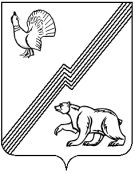 АДМИНИСТРАЦИЯ ГОРОДА ЮГОРСКАХанты-Мансийского автономного округа – Югры ПОСТАНОВЛЕНИЕот  04 июня 2020 года 										№ 739О внесении изменений в постановление администрации города Югорска от 30.10.2018 № 2999 «О муниципальной программе города Югорска «Развитие информационного общества»В соответствии с постановлением администрации города Югорска от 01.11.2019 № 2359 «О модельной муниципальной программе города Югорска, порядке принятия решения                    о разработке муниципальных программ города Югорска, их формирования, утверждения                           и реализации в соответствии с национальными целями развития», в связи с уточнением объёмов финансирования программных мероприятий:1. Внести в приложение к постановлению администрации города Югорска от 30.10.2018 № 2999 «О муниципальной программе города Югорска «Развитие информационного общества» (с изменениями от 08.07.2019 № 1511, от 10.10.2019 № 2192, от 20.12.2019 № 2727,                                     от 24.12.2019 № 2787) следующие изменения:1.1. В паспорте муниципальной программы строку «Портфели проектов, проекты, входящие в состав муниципальной программы, в том числе направленные на реализацию                 в городе Югорске национальных проектов (программ) Российской Федерации, параметры                     их финансового обеспечения» изложить в следующей редакции:«											        »;1.2. Таблицы 2, 3 изложить в новой редакции (приложение).2. Опубликовать постановление в официальном печатном издании города Югорска, разместить на официальном сайте органов местного самоуправления города Югорска                               и в государственной автоматизированной системе «Управление».3. Настоящее постановление вступает в силу после его официального опубликования.4. Контроль за выполнением постановления возложить на начальника отдела информационных технологий администрации города Югорска П.Н. Ефремова.Глава города Югорска                                                                 		         А.В. БородкинПриложениек постановлениюадминистрации города Югорскаот   04 июня 2020 года  №  739Таблица 2Распределение финансовых ресурсов муниципальной программы Таблица 3Мероприятия, реализуемые на принципах проектного управления,направленные в том числе на исполнение национальных и федеральных проектов (программ) Российской Федерации* Данные за 2019 год приведены справочно. ** Номера мероприятий для 2019 года считать: проект «Информационная безопасность» - 3; проект «Цифровое государственное управление» - 1,2.Портфели проектов, проекты, входящие в состав муниципальной программы, в том числе направленные на реализацию в городе Югорске национальных проектов (программ) Российской Федерации, параметры их финансового обеспеченияНациональный проект «Цифровая экономика»,портфель проектов «Цифровая экономика», в том числе: региональный проект «Информационная безопасность» - 0,0 тыс. рублей;региональный проект «Цифровое государственное управление» - 13 603,2 тыс. рублей.Код строки№ основного мероприятияОсновные мероприятия программы (связь мероприятий с целевыми показателями муниципальной программы)Ответственный исполнитель/ соисполнитель (наименование органа или структурного подразделения)Финансовые затраты на реализацию (тыс. рублей)Финансовые затраты на реализацию (тыс. рублей)Финансовые затраты на реализацию (тыс. рублей)Финансовые затраты на реализацию (тыс. рублей)Финансовые затраты на реализацию (тыс. рублей)Финансовые затраты на реализацию (тыс. рублей)Финансовые затраты на реализацию (тыс. рублей)Финансовые затраты на реализацию (тыс. рублей)Финансовые затраты на реализацию (тыс. рублей)Финансовые затраты на реализацию (тыс. рублей)Код строки№ основного мероприятияОсновные мероприятия программы (связь мероприятий с целевыми показателями муниципальной программы)Ответственный исполнитель/ соисполнитель (наименование органа или структурного подразделения)в том числе по годам:в том числе по годам:в том числе по годам:в том числе по годам:в том числе по годам:в том числе по годам:в том числе по годам:в том числе по годам:Код строки№ основного мероприятияОсновные мероприятия программы (связь мероприятий с целевыми показателями муниципальной программы)Ответственный исполнитель/ соисполнитель (наименование органа или структурного подразделения)Источники финансированияВсего20192020202120222023202420252026-203011Развитие электронного правительства, формирование и сопровождение информационных ресурсов и систем, обеспечение доступа к ним (1,2,3,4,5,6)Отдел информационных технологий администрации города Югорскавсего10 892,6440,7345,0432,4440,1545,7565,91268,26854,621Развитие электронного правительства, формирование и сопровождение информационных ресурсов и систем, обеспечение доступа к ним (1,2,3,4,5,6)Отдел информационных технологий администрации города Югорскафедеральный бюджет0,00,00,00,00,00,00,00,00,031Развитие электронного правительства, формирование и сопровождение информационных ресурсов и систем, обеспечение доступа к ним (1,2,3,4,5,6)Отдел информационных технологий администрации города Югорскабюджет автономного округа0,00,00,00,00,00,00,00,00,041Развитие электронного правительства, формирование и сопровождение информационных ресурсов и систем, обеспечение доступа к ним (1,2,3,4,5,6)Отдел информационных технологий администрации города Югорскаместный бюджет10 892,6440,7345,0432,4440,1545,7565,91268,26854,651Развитие электронного правительства, формирование и сопровождение информационных ресурсов и систем, обеспечение доступа к ним (1,2,3,4,5,6)Отдел информационных технологий администрации города Югорскаиные источники финансирования0,00,00,00,00,00,00,00,00,062Развитие технической базы для становления информационного общества и электронного правительства, обеспечение деятельности органов местного самоуправления города Югорска (1,5,6)Отдел информационных технологий администрации города Югорскавсего14 311,81297,40,00,00,0107,5111,51532,311263,172Развитие технической базы для становления информационного общества и электронного правительства, обеспечение деятельности органов местного самоуправления города Югорска (1,5,6)Отдел информационных технологий администрации города Югорскафедеральный бюджет0,00,00,00,00,00,00,00,00,082Развитие технической базы для становления информационного общества и электронного правительства, обеспечение деятельности органов местного самоуправления города Югорска (1,5,6)Отдел информационных технологий администрации города Югорскабюджет автономного округа500,0500,00,00,00,00,00,00,00,092Развитие технической базы для становления информационного общества и электронного правительства, обеспечение деятельности органов местного самоуправления города Югорска (1,5,6)Отдел информационных технологий администрации города Югорскаместный бюджет13 811,8797,40,00,00,0107,5111,51532,311263,1102Развитие технической базы для становления информационного общества и электронного правительства, обеспечение деятельности органов местного самоуправления города Югорска (1,5,6)Отдел информационных технологий администрации города Югорскаиные источники финансирования0,00,00,00,00,00,00,00,00,0112Развитие технической базы для становления информационного общества и электронного правительства, обеспечение деятельности органов местного самоуправления города Югорска (1,5,6)Департамент финансов администрации города Югорскавсего166,7166,70,00,00,00,00,00,00,0122Развитие технической базы для становления информационного общества и электронного правительства, обеспечение деятельности органов местного самоуправления города Югорска (1,5,6)Департамент финансов администрации города Югорскафедеральный бюджет0,00,00,00,00,00,00,00,00,0132Развитие технической базы для становления информационного общества и электронного правительства, обеспечение деятельности органов местного самоуправления города Югорска (1,5,6)Департамент финансов администрации города Югорскабюджет автономного округа0,00,00,00,00,00,00,00,00,0142Развитие технической базы для становления информационного общества и электронного правительства, обеспечение деятельности органов местного самоуправления города Югорска (1,5,6)Департамент финансов администрации города Югорскаместный бюджет166,7166,70,00,00,00,00,00,00,0152Развитие технической базы для становления информационного общества и электронного правительства, обеспечение деятельности органов местного самоуправления города Югорска (1,5,6)Департамент финансов администрации города Югорскаиные источники финансирования0,00,00,00,00,00,00,00,00,0162Развитие технической базы для становления информационного общества и электронного правительства, обеспечение деятельности органов местного самоуправления города Югорска (1,5,6)ИТОГОвсего14 478,51464,10,00,00,0107,5111,51532,311263,1172Развитие технической базы для становления информационного общества и электронного правительства, обеспечение деятельности органов местного самоуправления города Югорска (1,5,6)ИТОГОфедеральный бюджет0,00,00,00,00,00,00,00,00,0182Развитие технической базы для становления информационного общества и электронного правительства, обеспечение деятельности органов местного самоуправления города Югорска (1,5,6)ИТОГОбюджет автономного округа500,0500,00,00,00,00,00,00,00,0192Развитие технической базы для становления информационного общества и электронного правительства, обеспечение деятельности органов местного самоуправления города Югорска (1,5,6)ИТОГОместный бюджет13 978,5964,10,00,00,0107,5111,51532,311263,1202Развитие технической базы для становления информационного общества и электронного правительства, обеспечение деятельности органов местного самоуправления города Югорска (1,5,6)ИТОГОиные источники финансирования0,00,00,00,00,00,00,00,00,0213Развитие системы обеспечения информационной безопасности органов местного самоуправления города Югорска (1,5,6,7,8)Отдел информационных технологий администрации города Югорскавсего10 756,61255,2530,0919,7570,0718,4744,9939,85078,6223Развитие системы обеспечения информационной безопасности органов местного самоуправления города Югорска (1,5,6,7,8)Отдел информационных технологий администрации города Югорскафедеральный бюджет0,00,00,00,00,00,00,00,00,0233Развитие системы обеспечения информационной безопасности органов местного самоуправления города Югорска (1,5,6,7,8)Отдел информационных технологий администрации города Югорскабюджет автономного округа0,00,00,00,00,00,00,00,00,0243Развитие системы обеспечения информационной безопасности органов местного самоуправления города Югорска (1,5,6,7,8)Отдел информационных технологий администрации города Югорскаместный бюджет10 756,61255,2530,0919,7570,0718,4744,9939,85078,6253Развитие системы обеспечения информационной безопасности органов местного самоуправления города Югорска (1,5,6,7,8)Отдел информационных технологий администрации города Югорскаиные источники финансирования0,00,00,00,00,00,00,00,00,0264Участие в реализации регионального проекта «Информационная безопасность» (5,6,7,8)Отдел информационных технологий администрации города Югорскавсего0,00,00,00,00,00,00,00,00,0274Участие в реализации регионального проекта «Информационная безопасность» (5,6,7,8)Отдел информационных технологий администрации города Югорскафедеральный бюджет0,00,00,00,00,00,00,00,00,0284Участие в реализации регионального проекта «Информационная безопасность» (5,6,7,8)Отдел информационных технологий администрации города Югорскабюджет автономного округа0,00,00,00,00,00,00,00,00,0294Участие в реализации регионального проекта «Информационная безопасность» (5,6,7,8)Отдел информационных технологий администрации города Югорскаместный бюджет0,00,00,00,00,00,00,00,00,0304Участие в реализации регионального проекта «Информационная безопасность» (5,6,7,8)Отдел информационных технологий администрации города Югорскаиные источники финансирования0,00,00,00,00,00,00,00,00,0315Участие в реализации регионального проекта «Цифровое государственное управление» (1,2,3,4)Отдел информационных технологий администрации города Югорскавсего12 533,70,03125,01647,91989,92673,23097,70,00,0325Участие в реализации регионального проекта «Цифровое государственное управление» (1,2,3,4)Отдел информационных технологий администрации города Югорскафедеральный бюджет0,00,00,00,00,00,00,00,00,0335Участие в реализации регионального проекта «Цифровое государственное управление» (1,2,3,4)Отдел информационных технологий администрации города Югорскабюджет автономного округа0,00,00,00,00,00,00,00,00,0345Участие в реализации регионального проекта «Цифровое государственное управление» (1,2,3,4)Отдел информационных технологий администрации города Югорскаместный бюджет12 533,70,03125,01647,91989,92673,23097,70,00,0355Участие в реализации регионального проекта «Цифровое государственное управление» (1,2,3,4)Отдел информационных технологий администрации города Югорскаиные источники финансирования0,00,00,00,00,00,00,00,00,036ВСЕГО ПО МУНИЦИПАЛЬНОЙ ПРОГРАММЕВСЕГО ПО МУНИЦИПАЛЬНОЙ ПРОГРАММЕВСЕГО ПО МУНИЦИПАЛЬНОЙ ПРОГРАММЕвсего48 661,43160,04000,03000,03000,04044,84520,03740,323196,337ВСЕГО ПО МУНИЦИПАЛЬНОЙ ПРОГРАММЕВСЕГО ПО МУНИЦИПАЛЬНОЙ ПРОГРАММЕВСЕГО ПО МУНИЦИПАЛЬНОЙ ПРОГРАММЕфедеральный бюджет0,00,00,00,00,00,00,00,00,038ВСЕГО ПО МУНИЦИПАЛЬНОЙ ПРОГРАММЕВСЕГО ПО МУНИЦИПАЛЬНОЙ ПРОГРАММЕВСЕГО ПО МУНИЦИПАЛЬНОЙ ПРОГРАММЕбюджет автономного округа500,0500,00,00,00,00,00,00,00,039ВСЕГО ПО МУНИЦИПАЛЬНОЙ ПРОГРАММЕВСЕГО ПО МУНИЦИПАЛЬНОЙ ПРОГРАММЕВСЕГО ПО МУНИЦИПАЛЬНОЙ ПРОГРАММЕместный бюджет48 161,42660,04000,03000,03000,04044,84520,03740,323196,340ВСЕГО ПО МУНИЦИПАЛЬНОЙ ПРОГРАММЕВСЕГО ПО МУНИЦИПАЛЬНОЙ ПРОГРАММЕВСЕГО ПО МУНИЦИПАЛЬНОЙ ПРОГРАММЕиные источники финансирования0,00,00,00,00,00,00,00,00,041В том числе:В том числе:В том числе:42Инвестиции в объекты муниципальной собственности (за исключением инвестиций в объекты муниципальной собственности по проектам, портфелям проектов)Инвестиции в объекты муниципальной собственности (за исключением инвестиций в объекты муниципальной собственности по проектам, портфелям проектов)Инвестиции в объекты муниципальной собственности (за исключением инвестиций в объекты муниципальной собственности по проектам, портфелям проектов)всего0,00,00,00,00,00,00,00,00,043Инвестиции в объекты муниципальной собственности (за исключением инвестиций в объекты муниципальной собственности по проектам, портфелям проектов)Инвестиции в объекты муниципальной собственности (за исключением инвестиций в объекты муниципальной собственности по проектам, портфелям проектов)Инвестиции в объекты муниципальной собственности (за исключением инвестиций в объекты муниципальной собственности по проектам, портфелям проектов)федеральный бюджет0,00,00,00,00,00,00,00,00,044Инвестиции в объекты муниципальной собственности (за исключением инвестиций в объекты муниципальной собственности по проектам, портфелям проектов)Инвестиции в объекты муниципальной собственности (за исключением инвестиций в объекты муниципальной собственности по проектам, портфелям проектов)Инвестиции в объекты муниципальной собственности (за исключением инвестиций в объекты муниципальной собственности по проектам, портфелям проектов)бюджет автономного округа0,00,00,00,00,00,00,00,00,045Инвестиции в объекты муниципальной собственности (за исключением инвестиций в объекты муниципальной собственности по проектам, портфелям проектов)Инвестиции в объекты муниципальной собственности (за исключением инвестиций в объекты муниципальной собственности по проектам, портфелям проектов)Инвестиции в объекты муниципальной собственности (за исключением инвестиций в объекты муниципальной собственности по проектам, портфелям проектов)местный бюджет0,00,00,00,00,00,00,00,00,046Инвестиции в объекты муниципальной собственности (за исключением инвестиций в объекты муниципальной собственности по проектам, портфелям проектов)Инвестиции в объекты муниципальной собственности (за исключением инвестиций в объекты муниципальной собственности по проектам, портфелям проектов)Инвестиции в объекты муниципальной собственности (за исключением инвестиций в объекты муниципальной собственности по проектам, портфелям проектов)иные источники финансирования0,00,00,00,00,00,00,00,00,047Прочие расходыПрочие расходыПрочие расходывсего48 661,43160,04000,03000,03000,04044,84520,03740,323196,348Прочие расходыПрочие расходыПрочие расходыфедеральный бюджет0,00,00,00,00,00,00,00,00,049Прочие расходыПрочие расходыПрочие расходыбюджет автономного округа500,0500,00,00,00,00,00,00,00,050Прочие расходыПрочие расходыПрочие расходыместный бюджет48 161,42660,04000,03000,03000,04044,84520,03740,323196,351Прочие расходыПрочие расходыПрочие расходыиные источники финансирования0,00,00,00,00,00,00,00,00,052В том числе:В том числе:В том числе:53Ответственный исполнитель:Отдел информационных технологий администрации города ЮгорскаОтветственный исполнитель:Отдел информационных технологий администрации города ЮгорскаОтветственный исполнитель:Отдел информационных технологий администрации города Югорскавсего48 494,72993,34000,03000,03000,04044,84520,03740,323196,354Ответственный исполнитель:Отдел информационных технологий администрации города ЮгорскаОтветственный исполнитель:Отдел информационных технологий администрации города ЮгорскаОтветственный исполнитель:Отдел информационных технологий администрации города Югорскафедеральный бюджет0,00,00,00,00,00,00,00,00,055Ответственный исполнитель:Отдел информационных технологий администрации города ЮгорскаОтветственный исполнитель:Отдел информационных технологий администрации города ЮгорскаОтветственный исполнитель:Отдел информационных технологий администрации города Югорскабюджет автономного округа500,0500,00,00,00,00,00,00,00,056Ответственный исполнитель:Отдел информационных технологий администрации города ЮгорскаОтветственный исполнитель:Отдел информационных технологий администрации города ЮгорскаОтветственный исполнитель:Отдел информационных технологий администрации города Югорскаместный бюджет47 994,72493,34000,03000,03000,04044,84520,03740,323196,357Ответственный исполнитель:Отдел информационных технологий администрации города ЮгорскаОтветственный исполнитель:Отдел информационных технологий администрации города ЮгорскаОтветственный исполнитель:Отдел информационных технологий администрации города Югорскаиные источники финансирования0,00,00,00,00,00,00,00,00,058Соисполнитель:Департамент финансов администрации города ЮгорскаСоисполнитель:Департамент финансов администрации города ЮгорскаСоисполнитель:Департамент финансов администрации города Югорскавсего166,7166,70,00,00,00,00,00,00,059Соисполнитель:Департамент финансов администрации города ЮгорскаСоисполнитель:Департамент финансов администрации города ЮгорскаСоисполнитель:Департамент финансов администрации города Югорскафедеральный бюджет0,00,00,00,00,00,00,00,00,060Соисполнитель:Департамент финансов администрации города ЮгорскаСоисполнитель:Департамент финансов администрации города ЮгорскаСоисполнитель:Департамент финансов администрации города Югорскабюджет автономного округа0,00,00,00,00,00,00,00,00,061Соисполнитель:Департамент финансов администрации города ЮгорскаСоисполнитель:Департамент финансов администрации города ЮгорскаСоисполнитель:Департамент финансов администрации города Югорскаместный бюджет166,7166,70,00,00,00,00,00,00,062Соисполнитель:Департамент финансов администрации города ЮгорскаСоисполнитель:Департамент финансов администрации города ЮгорскаСоисполнитель:Департамент финансов администрации города Югорскаиные источники финансирования0,00,00,00,00,00,00,00,00,0№п/пНаименование портфеля проектов, проектаНаименование проекта или мероприятияНомер мероприятияЦелиСрок реализацииИсточники финансированияПараметры финансового обеспечения, тыс. рублейПараметры финансового обеспечения, тыс. рублейПараметры финансового обеспечения, тыс. рублейПараметры финансового обеспечения, тыс. рублейПараметры финансового обеспечения, тыс. рублейПараметры финансового обеспечения, тыс. рублейПараметры финансового обеспечения, тыс. рублей№п/пНаименование портфеля проектов, проектаНаименование проекта или мероприятияНомер мероприятияЦелиСрок реализацииИсточники финансированиявсего2019 год*2020 год2021 год2022 год2023 год2024 год1234567891011121314Раздел I. Портфели проектов, основанные на национальных и федеральных проектах Российской ФедерацииРаздел I. Портфели проектов, основанные на национальных и федеральных проектах Российской ФедерацииРаздел I. Портфели проектов, основанные на национальных и федеральных проектах Российской ФедерацииРаздел I. Портфели проектов, основанные на национальных и федеральных проектах Российской ФедерацииРаздел I. Портфели проектов, основанные на национальных и федеральных проектах Российской ФедерацииРаздел I. Портфели проектов, основанные на национальных и федеральных проектах Российской ФедерацииРаздел I. Портфели проектов, основанные на национальных и федеральных проектах Российской ФедерацииРаздел I. Портфели проектов, основанные на национальных и федеральных проектах Российской ФедерацииРаздел I. Портфели проектов, основанные на национальных и федеральных проектах Российской ФедерацииРаздел I. Портфели проектов, основанные на национальных и федеральных проектах Российской ФедерацииРаздел I. Портфели проектов, основанные на национальных и федеральных проектах Российской ФедерацииРаздел I. Портфели проектов, основанные на национальных и федеральных проектах Российской ФедерацииРаздел I. Портфели проектов, основанные на национальных и федеральных проектах Российской ФедерацииРаздел I. Портфели проектов, основанные на национальных и федеральных проектах Российской Федерации1.Портфель проектов «Цифровая экономика»Региональный проект «Информационная безопасность»(№ показателей 5, 6, 7, 8)5**Согласно паспорта регионального проекта: использование преимущественно отечественного программного обеспечения государственными органами, органами местного самоуправления и организациями (Ханты-Мансийский автономный округ - Югра)01.2019-12.2024всего0,00,00,00,00,00,00,01.Портфель проектов «Цифровая экономика»Региональный проект «Информационная безопасность»(№ показателей 5, 6, 7, 8)5**Согласно паспорта регионального проекта: использование преимущественно отечественного программного обеспечения государственными органами, органами местного самоуправления и организациями (Ханты-Мансийский автономный округ - Югра)01.2019-12.2024федеральный бюджет0,00,00,00,00,00,00,01.Портфель проектов «Цифровая экономика»Региональный проект «Информационная безопасность»(№ показателей 5, 6, 7, 8)5**Согласно паспорта регионального проекта: использование преимущественно отечественного программного обеспечения государственными органами, органами местного самоуправления и организациями (Ханты-Мансийский автономный округ - Югра)01.2019-12.2024бюджет автономного округа0,00,00,00,00,00,00,01.Портфель проектов «Цифровая экономика»Региональный проект «Информационная безопасность»(№ показателей 5, 6, 7, 8)5**Согласно паспорта регионального проекта: использование преимущественно отечественного программного обеспечения государственными органами, органами местного самоуправления и организациями (Ханты-Мансийский автономный округ - Югра)01.2019-12.2024местный бюджет0,00,00,00,00,00,00,01.Портфель проектов «Цифровая экономика»Региональный проект «Информационная безопасность»(№ показателей 5, 6, 7, 8)5**Согласно паспорта регионального проекта: использование преимущественно отечественного программного обеспечения государственными органами, органами местного самоуправления и организациями (Ханты-Мансийский автономный округ - Югра)01.2019-12.2024иные источники финансирования0,00,00,00,00,00,00,01.Портфель проектов «Цифровая экономика»Региональный проект «Цифровое государственное управление»(№ показателей 1, 2, 3, 4)4**Согласно паспорта регионального проекта: внедрение цифровых технологий и платформенных решений в сферах государственного управления и оказания государственных услуг, в том числе в интересах населения и субъектов малого и среднего предпринимательства, включая индивидуальных предпринимателей (Ханты-Мансийский автономный округ - Югра)01.2019-12.2024всего13 603,21069,53125,01647,91989,92673,23097,71.Портфель проектов «Цифровая экономика»Региональный проект «Цифровое государственное управление»(№ показателей 1, 2, 3, 4)4**Согласно паспорта регионального проекта: внедрение цифровых технологий и платформенных решений в сферах государственного управления и оказания государственных услуг, в том числе в интересах населения и субъектов малого и среднего предпринимательства, включая индивидуальных предпринимателей (Ханты-Мансийский автономный округ - Югра)01.2019-12.2024федеральный бюджет0,00,00,00,00,00,00,01.Портфель проектов «Цифровая экономика»Региональный проект «Цифровое государственное управление»(№ показателей 1, 2, 3, 4)4**Согласно паспорта регионального проекта: внедрение цифровых технологий и платформенных решений в сферах государственного управления и оказания государственных услуг, в том числе в интересах населения и субъектов малого и среднего предпринимательства, включая индивидуальных предпринимателей (Ханты-Мансийский автономный округ - Югра)01.2019-12.2024бюджет автономного округа11,811,80,00,00,00,00,01.Портфель проектов «Цифровая экономика»Региональный проект «Цифровое государственное управление»(№ показателей 1, 2, 3, 4)4**Согласно паспорта регионального проекта: внедрение цифровых технологий и платформенных решений в сферах государственного управления и оказания государственных услуг, в том числе в интересах населения и субъектов малого и среднего предпринимательства, включая индивидуальных предпринимателей (Ханты-Мансийский автономный округ - Югра)01.2019-12.2024местный бюджет13 591,41057,73125,01647,91989,92673,23097,71.Портфель проектов «Цифровая экономика»Региональный проект «Цифровое государственное управление»(№ показателей 1, 2, 3, 4)4**Согласно паспорта регионального проекта: внедрение цифровых технологий и платформенных решений в сферах государственного управления и оказания государственных услуг, в том числе в интересах населения и субъектов малого и среднего предпринимательства, включая индивидуальных предпринимателей (Ханты-Мансийский автономный округ - Югра)01.2019-12.2024иные источники финансирования0,00,00,00,00,00,00,0ИТОГО по портфелю проектов «Цифровая экономика»ИТОГО по портфелю проектов «Цифровая экономика»ИТОГО по портфелю проектов «Цифровая экономика»ИТОГО по портфелю проектов «Цифровая экономика»ИТОГО по портфелю проектов «Цифровая экономика»ИТОГО по портфелю проектов «Цифровая экономика»всего13 603,21069,53125,01647,91989,92673,23097,7ИТОГО по портфелю проектов «Цифровая экономика»ИТОГО по портфелю проектов «Цифровая экономика»ИТОГО по портфелю проектов «Цифровая экономика»ИТОГО по портфелю проектов «Цифровая экономика»ИТОГО по портфелю проектов «Цифровая экономика»ИТОГО по портфелю проектов «Цифровая экономика»федеральный бюджет0,00,00,00,00,00,00,0ИТОГО по портфелю проектов «Цифровая экономика»ИТОГО по портфелю проектов «Цифровая экономика»ИТОГО по портфелю проектов «Цифровая экономика»ИТОГО по портфелю проектов «Цифровая экономика»ИТОГО по портфелю проектов «Цифровая экономика»ИТОГО по портфелю проектов «Цифровая экономика»бюджет автономного округа11,811,80,00,00,00,00,0ИТОГО по портфелю проектов «Цифровая экономика»ИТОГО по портфелю проектов «Цифровая экономика»ИТОГО по портфелю проектов «Цифровая экономика»ИТОГО по портфелю проектов «Цифровая экономика»ИТОГО по портфелю проектов «Цифровая экономика»ИТОГО по портфелю проектов «Цифровая экономика»местный бюджет13 591,41057,73125,01647,91989,92673,23097,7ИТОГО по портфелю проектов «Цифровая экономика»ИТОГО по портфелю проектов «Цифровая экономика»ИТОГО по портфелю проектов «Цифровая экономика»ИТОГО по портфелю проектов «Цифровая экономика»ИТОГО по портфелю проектов «Цифровая экономика»ИТОГО по портфелю проектов «Цифровая экономика»иные источники финансирования0,00,00,00,00,00,00,0Разделы II, III, IV не заполняются в связи с отсутствием соответствующих проектов.Разделы II, III, IV не заполняются в связи с отсутствием соответствующих проектов.Разделы II, III, IV не заполняются в связи с отсутствием соответствующих проектов.Разделы II, III, IV не заполняются в связи с отсутствием соответствующих проектов.Разделы II, III, IV не заполняются в связи с отсутствием соответствующих проектов.Разделы II, III, IV не заполняются в связи с отсутствием соответствующих проектов.Разделы II, III, IV не заполняются в связи с отсутствием соответствующих проектов.Разделы II, III, IV не заполняются в связи с отсутствием соответствующих проектов.Разделы II, III, IV не заполняются в связи с отсутствием соответствующих проектов.Разделы II, III, IV не заполняются в связи с отсутствием соответствующих проектов.Разделы II, III, IV не заполняются в связи с отсутствием соответствующих проектов.Разделы II, III, IV не заполняются в связи с отсутствием соответствующих проектов.Разделы II, III, IV не заполняются в связи с отсутствием соответствующих проектов.Разделы II, III, IV не заполняются в связи с отсутствием соответствующих проектов.